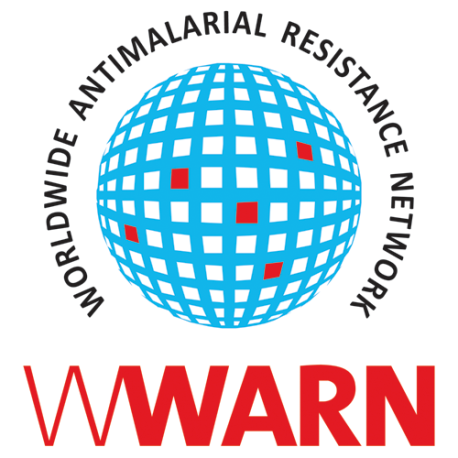 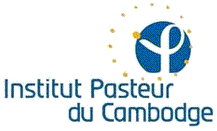 Artemisinin Resistance Monitoring Tools WorkshopWWARN In Vitro ModuleDidier Ménard, Benoit Witkowski, Anaïs DomergueInstitut Pasteur in CambodiaPhnom Penh, Cambodia29 September – 3 October 2014Overview The Ring-stage Survival Assay (RSA) allows the laboratory assay of parasite sensitivity to delay development after artemisinin treatment.  The assay has been shown to correlate with the slow clearance phenotype observed in Cambodia [1],[2] . A detailed RSA procedure has been developed by Benoit Witkowski and Didier Ménard at the Institut Pasteur in Cambodia and further improved in collaboration with Chanaki Amaratunga and Rick M. Fairhurst, Laboratory of Malaria and Vector Research, NIAID, NIH (URL).  In order to enlarge the community of malaria researchers who can utilise this new assay, the WWARN network will sponsor a 5 day practical RSA workshop in Phnom Penh, Cambodia from 29 September to 3 October. The workshop is intended to train researchers from malaria endemic regions who have proven expertise in malaria culture and the standard in vitro assay of drug susceptibility (see below for detailed requirements).  All costs of the workshop activities will be supported by WWARN, however, participants must pay for the costs of their own round trip travel to Phnom Penh and their accommodation and maintenance costs during the workshop.  It is estimated that visa, accommodation and maintenance will cost each participant 700 USD, plus your travel costs. Informal inquiries are encouraged and should be directed to WWARN’s Head of In Vitro Module, Didier Menard ,and In Vitro Coordinator Benoit Witkowski Senior sponsors, departmental officials or Laboratory Heads supporting applicants to submit an application should send the following information to Didier Menard and Benoit Witkowski before 15 August.Evidence that the laboratory has the equipment needed and demonstrated success in drug susceptibility assays and basic in vitro culture of field isolates of P. falciparumDetails of proven experience that the applicant himself / herself is experienced with these assaysA plan of how the laboratory intends to employ the RSA in its own research activities.Confirmed support that the applicant will have the resources to attend, if selected.For further information, please contact Didier Menard (dmenard@pasteur-kh.org) and Benoit Witkowski via email (bwitkowski@pasteur-kh.org)The outline of the full workshop agenda is on page 3.Summary of the agendaOutcomes of the training sessionP. falciparum in vitro culture adaptation and sample cryopreservationEx vivo Ring-stage survival assay techniqueMicroscopic readout of results and alternative technique to microscopyReinforced research staff capacity to carry out malaria surveillance trialsSupport providedDetailed protocols and numeric data of workshopTraining assessmentEvaluation of the training session by participants (questionnaires filled after the training session)Evaluation of the new skills obtained from the training session by the trainers (questionnaires send 6 months later after the training session)MondayTuesdayWednesdayThursdayFridayMorning(9-11 am)Introduction & presentation
Objectives of the training & Presentation of the Ring-stage Survival Assays(8-11 am)Workshop
step 1 of ex vivo Ring-stage Survival Assays (divided in 3 groups of 3) (9-12 am)Workshop
Training on microscopic readout of RSA (9-12 amWorkshop
RSA in-vitro demonstration(8-12am)Workshop
Step 3 of ex vivo Ring-stage Survival Assays Results analysis & interpretation      Afternoon(2-5 pm)Workshop
Methods in malaria culture (4-6pm)Workshop
step 2 of ex vivo Ring-stage Survival Assays(2-6pm)Workshop
ELISA based readout of RSA (2-5pm)Discussion                                       Presentations of the scientific activities of participants & General discussion(2-5pm)Open discussions